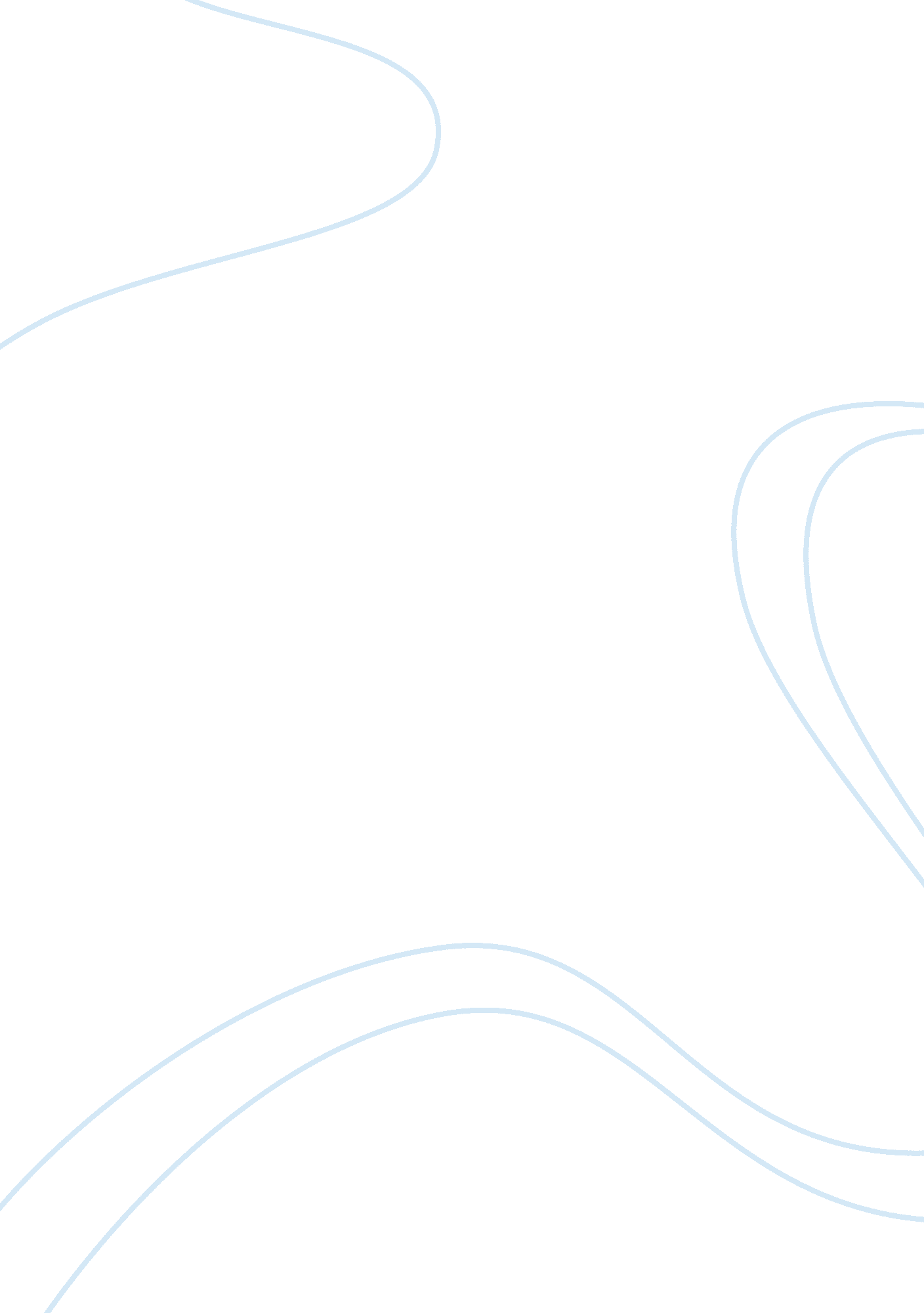 Ancient egypt world civilizationHistory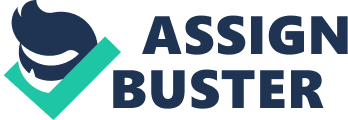 Ancient Egypt/World Civilization Consider the relationship among natural resources, climate, and the history of Egypt. Howdid environment help shape the success of this ancient civilization? 
Egypt civilization have been existed for a highly long time, and people who inhabit that land have a huge number of dignities and peculiar features that are predetermined their unique culture, ideology and outlook. Ancient Egypt is considered to be a prominent civilization in the Mediterranean world, and there are some essential factors that play a significant role in shaping the success of this nation. 
Natural resources, climate together with specific geographical position include their participation into the magnificent success that is presented in the history of Egypt. The matter is that those people have inhabited “ the fertile valley of the Nile River that allowed Egyptian civilization to flourish over the course of many centuries” (Kreis, n. p.). That is remained to be an area in which natural resources have been abundant. Furthermore, Egypt climate is very dry and almost unchangeable (Kreis, n. p.). That is why Egypt civilization easily obtains the sense of security and safety from other factors. Environment has saved them from the outside world dangers. 
Historical evidences provide us with the information that Egypt civilization is always regarded as strong, interesting and unique one. I cannot but mentioned that they deserve such characteristics as they make a great contribution in world history and culture. 
Reference List: 
Kreis, Steven. “ The Akkadians, Egyptians and the Hebrews”. Lecture 4. The History Guide, Lectures on Ancient and Medieval European History, 26 Aug, 2010. 